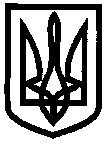 ДЕПАРТАМЕНТ НАУКИ І ОСВІТИ ХАРКІВСЬКОЇ ОБЛАСНОЇ ДЕРЖАВНОЇ АДМІНІСТРАЦІЇ ДЕРЖАВНИЙ НАВЧАЛЬНИЙ ЗАКЛАД«Ізюмський регіональний центр професійної освіти»НАКАЗм. Ізюм від  29.05.2018                                                                              № 75Про організацію та роботу приймальної комісії у 2018 роціВідповідно правил прийому до ДНЗ «Ізюмський регіональний центр професійної освіти» на  2018 – 2019 н. р., розроблених на виконання наказу Міністерства освіти і науки України  від 14 травня 2013 року № 499 «Про затвердження Типових правил прийому до професійно–технічних навчальних закладів України» та на виконання статті 14 Закону України «Про професійно – технічну освіту» та з метою прийому документів від вступників та зарахування абітурієнтів до ДНЗ «Ізюмський регіональний центр професійної освіти» на 2018 – 2019 навчальний рікН А К А З У Ю       Затвердити склад приймальної комісії:          Голова приймальної комісії – Колесник Л.В. директор ДНЗ «Ізюмський         РЦПО».         Заступник голови приймальної комісії – Соловей О.В. заст. дир. з НВР.         Секретар комісії –  Носачова Н.Е. психолог.         Члени комісії  –	Машков О.М. – заступник директора з НВихР.			          Філатов О.Ф. –  старший майстер.			          Шульц В.Г.  – голова профспілкового комітету.			          Брагіна Т.Ю. -  медична сестра. Заступнику директора з НВихР Машкову О.М. скласти графік роботи приймальної комісії.     Термін: до 01.06.2018Заступнику директора з НВР Солов'ю О.В. провести інструктаж з працівниками приймальної комісії згідно правил виконання робіт по прийому документів.                                                                  Термін: до 01.06.2018Встановити години прийому:          Голови приймальної комісії – четвер з 10:00 до 16:00,           заступника голови приймальної комісії – понеділок – п’ятниця                                                                                 з 10:00 до 16:00.Приймальній комісії при складанні протоколу засідання та прийняття рішень про зарахування абітурієнтів учнями ДНЗ «Ізюмський РЦПО» керуватись чинним законодавством, необхідними нормативними документами.Кожного тижня  звітувати до Департаменту освіти і науки  Харківської обласної державної адміністрації про роботу комісії, згідно встановлених форм.Заступнику директора з НВР Солов'ю О.В.:Організувати роботу щодо комплектування навчальних груп з урахуванням віку, стану здоров’я, професійної придатності та нахилів.Розробити положення про приймальну та апеляційну комісії.Заступнику директора з НВихР Машкову О.М.:Координувати дії працівників по виконанню заходів з профорієнтаційної роботи.Підготувати звіт про результати роботи приймальної комісії.                                                            Термін: до 01.09.2018Контроль за виконанням наказу залишаю за собою.Директор ДНЗ «Ізюмський регіональний центр професійної освіти»						Л.В.  КолесникЮрисконсульт							В.І.БондаренкоПідготував: Машков О.М.     ЗАТВЕРДЖУЮ                                                                            Директор ДНЗ «Ізюмський							     регіональний центр							     професійної освіти»                                                                            _____________  Л.В. Колесник				                                   29 травня 2018 рГрафікроботи приймальної комісії в період 01.06.2018 по 31.08.2018 року.Години роботи приймальної комісії  Понеділок, вівторок, середа, четвер, п’ятниця з 9:00 до 16:00Відповідальний за організацію роботи та ведення документації приймальної комісії – Соловей О.В.Відповідальний працівник за подання документів до приймальної комісії дітей-сиріт, дітей-інвалідів та інших пільгових категорій абітурієнтів – Машков О.М.Відповідальний працівник за своєчасне проходження медогляду абітурієнтами та учнями, за  перевірку наданих медичних довідок – Брагіна Т.Ю.  медична сестраЗаступник директора з НВихР			                       О.М. МашковЗ наказом ознайомлені:Носачова Н.Е. Машков О.М.			          Філатов О.Ф. Шульц В.Г.  Брагіна Т.Ю.Боклаг С.М.Бабушкіна М.В.Чегринець В.Ю.№ з/пПІБ, (посада) педагогічного працівникаТермін роботиВідповідальний за період роботи1Носачова Н.Е. , Бабушкіна М.В.01.06 – 30.07.2018Машков О.М.2Бабушкіна М.В., Чегринець В.Ю02.07 – 31.07.2018Соловей О.В.3Бабушкіна М.В., Боклаг С.М., 01.08 – 01.09.2018Машков О.М.